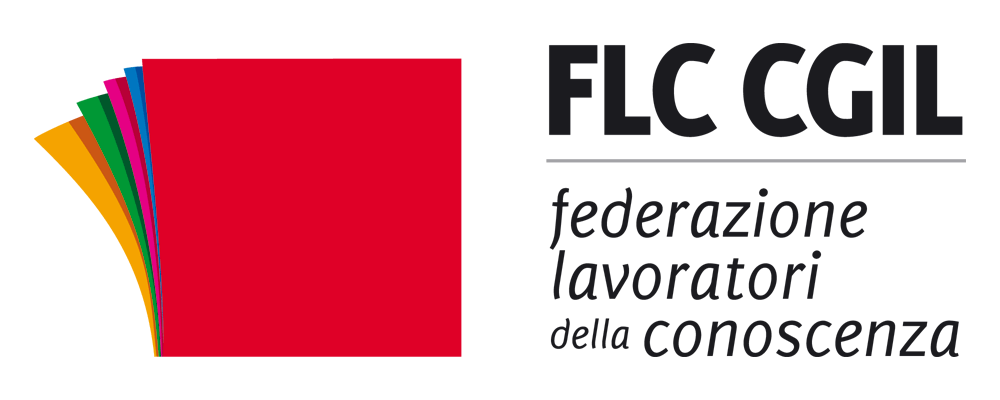 COMUNICAZIONE CERTIFICATO INTERNAZIONALE DIGITALE – PERSONALE ATA E DOCENTECare/i,con la presente come Organizzazione Sindacale scrivente siamo ad informare tutti gli iscritti e tutti gli interessati che, con l’entrata in vigore del nuovo Contratto Nazionale del settore Istruzione e Ricerca sarà necessario possedere la certificazione internazionale di alfabetizzazione informatica per l’inserimento nelle graduatorie delle supplenze di terza fascia e per partecipare ai concorsi riservati per il passaggio al profilo superiore. Tale certificazione è richiesta per gli operatori scolastici, gli assistenti e i funzionari.L’associazione professionale Proteo Fare Sapere, in accordo con FLC CGIL e in collaborazione con Skill on Line, ha preparato un percorso formativo specifico per il personale ATA finalizzato al conseguimento della certificazione internazionale di alfabetizzazione informatica.Tale corso sarà erogato dalla piattaforma e-learning dell’Associazione interamente online e in modalità asincrona, costruito per organizzare liberamente i percorsi di studio secondo i ritmi e i tempi del corsista.Si articola su cinque aree di competenza e 21 sotto-competenze per un totale di 14 moduli formativi che includono videolezioni, materiali didattici e questionari (slide, documenti, riferimenti ipertestuali, test e simulazioni d’esame) completamente navigabili e fruibili attraverso qualsiasi device (PC, tablet, smartphone).L’impegno di lavoro forfettariamente calcolato è di 25 ore e rimarrà a disposizione per 12 mesi dal momento dell’iscrizione.Al superamento delle prove è previsto il rilascio di una certificazione finale di Proteo Fare Sapere e Skill on Line, registrata in Accredia (ente unico nazionale di certificazione) valutabile ai fini dell’inserimento nelle graduatorie provinciali ATA , come titolo culturale secondo le tabelle del DM 50 del 3 marzo 2021 e  come certificazione informatica per i futuri inserimenti nella GPS provinciali secondo le tabelle OM 60/2020 e OM 112/2022.Il corso è riservato agli iscritti e/o a chi intende iscriversi,  per i costi rivolgersi alle sedi territoriali provinciali della  FLC CGILPer iscrizione mandare una mail di adesione con i dati personali, cellulare e mail a: perugia.consulenza@flcgil.it – altotevere.consulenza@flcgil.it –  foligno.consulenza@flcgil.itSi allega alla presente il programma e i contenuti del corso Cordiali saluti				Il Segretario  Generale della FLC CGIL Umbria-Perugia                                                                                             	Moira Rosi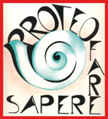 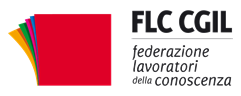     Associazione professionale  Proteo Fare SapereCERTIFICAZIONE INTERNAZIONALE DIGITALE  PERSONALE ATA E DOCENTE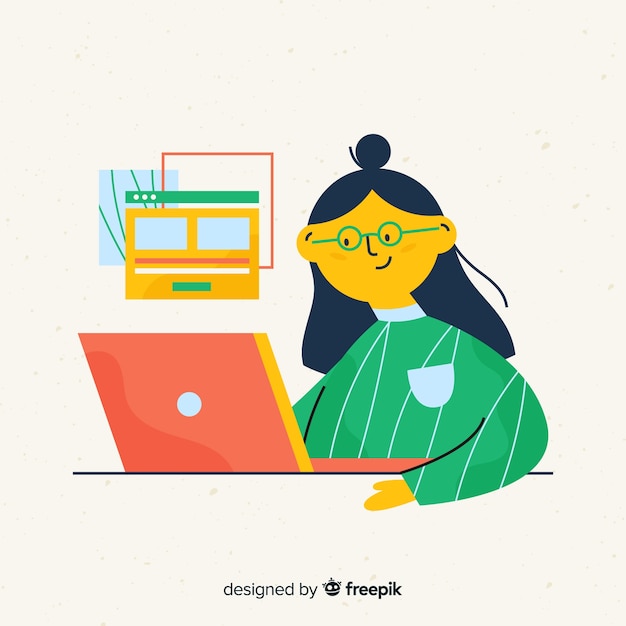 Per l’avvio del corso è previsto incontro informativo su:Certificazione internazionale DigComp 2.2Illustrazione del corso e relativa piattaformaModalità di iscrizione Lunedi 22 gennaio 2024 dalle ore 15.30 alle ore 17.00 collegandosi in video conferenza al seguente link:https://meet.google.com/fje-sddv-zbp